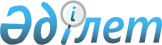 Темір аудандық мәслихатының "2022–2024 жылдарға арналған Кеңестуы ауылдық округ бюджетін бекіту туралы" 2021 жылғы 30 желтоқсандағы № 151 шешіміне өзгерістер енгізу туралы
					
			Мерзімі біткен
			
			
		
					Ақтөбе облысы Темір аудандық мәслихатының 2022 жылғы 21 маусымдағы № 209 шешімі. Мерзімі өткендіктен қолданыс тоқтатылды
      Темір аудандық мәслихаты ШЕШТІ:
      1. Темір аудандық мәслихатының "2022–2024 жылдарға арналған Кеңестуы ауылдық округ бюджетін бекіту туралы" 2021 жылғы 30 желтоқсандағы № 151 шешіміне мынадай өзгерістер енгізілсін:
      1–тармақ жаңа редакцияда жазылсын:
      "1. 2022–2024 жылдарға арналған Кеңестуы ауылдық бюджеті осы шешімдегі 1, 2 және 3–қосымшаларға сәйкес, оның ішінде 2022 жылға мынадай көлемдерде бекітілсін:
      1) кірістер – 55 287 мың теңге, оның ішінде:
      салықтық түсімдер – 2 238 мың теңге;
      салықтық емес түсімдер – 170 мың теңге;
      негізгі капиталды сатудан түсетін түсімдер – 139 мың теңге;
      трансферттер түсімдері – 52 740 мың теңге, оның ішінде:
      субвенция – 48 226 мың теңге;
      2) шығындар – 55 468,6 мың теңге;
      3) таза бюджеттік кредиттеу – 0 теңге, оның ішінде:
      бюджеттік кредиттер – 0 теңге;
      бюджеттік кредиттерді өтеу – 0 теңге;
      4) қаржы активтерімен жасалатын операциялар бойынша сальдо – 0 теңге;
      қаржы активтерін сатып алу – 0 теңге;
      мемлекеттік қаржы активтерін сатудан түсетін түсімдер – 0 теңге;
      5) бюджет тапшылығы (профициті) – -181,6 мың теңге;
      6) бюджет тапшылығын қаржыландыру (профицитін пайдалану) – 181,6 мың теңге, оның ішінде:
      қарыздар түсімі – 0 теңге;
      қарыздарды өтеу – 0 теңге;
      бюджет қаражатының пайдаланылатын қалдықтары – 181,6 мың теңге.";
      3–тармақ жаңа редакцияда жазылсын:
      "3. Қазақстан Республикасының "2022–2024 жылдарға арналған республикалық бюджет туралы" Заңының 9–бабына сәйкес белгіленгені ескерілсін және басшылыққа алынсын:
      2022 жылғы 1 қаңтардан бастап:
      1) жалақының ең төмен мөлшерi – 60 000 теңге;
      2) мемлекеттік базалық зейнетақы төлемінің ең төмен мөлшері – 19 450 теңге;
      3) зейнетақының ең төмен мөлшерi – 46 302 теңге;
      4) жәрдемақыларды және өзге де әлеуметтiк төлемдердi есептеу, сондай–ақ Қазақстан Республикасының заңнамасына сәйкес айыппұл санкцияларын, салықтарды және басқа да төлемдердi қолдану үшiн айлық есептiк көрсеткiш – 3 063 теңге;
      5) базалық әлеуметтiк төлемдердiң мөлшерлерiн есептеу үшiн ең төмен күнкөрiс деңгейiнiң шамасы – 36 018 теңге;
      2022 жылғы 1 сәуірден бастап:
      1) мемлекеттік базалық зейнетақы төлемінің ең төмен мөлшері – 20 191 теңге;
      2) зейнетақының ең төмен мөлшерi – 48 032 теңге;
      3) жәрдемақыларды және өзге де әлеуметтiк төлемдердi есептеу үшiн айлық есептiк көрсеткiш – 3 180 теңге;
      4) базалық әлеуметтiк төлемдердiң мөлшерлерiн есептеу үшiн ең төмен күнкөрiс деңгейiнiң шамасы – 37 389 теңге.";
      5–1–тармақ жаңа редакцияда жазылсын:
      "5–1. 2022 жылға арналған Кеңестуы ауылдық округ бюджетінде аудандық бюджеттен 3 390 мың теңге сомасында ағымдағы нысаналы трансферттердің түсімдері ескерілсін.
      Ағымдағы нысаналы трансферттердің аталған сомаларын бөлу Кеңестуы ауылдық округ әкімінің шешімі негізінде айқындалады.".
      2. Көрсетілген шешімдегі 1–қосымша осы шешімдегі қосымшаға сәйкес жаңа редакцияда жазылсын.
      3. Осы шешім 2022 жылғы 1 қаңтардан бастап қолданысқа енгізіледі. 2022 жылға арналған Кеңестуы ауылдық округ бюджеті
					© 2012. Қазақстан Республикасы Әділет министрлігінің «Қазақстан Республикасының Заңнама және құқықтық ақпарат институты» ШЖҚ РМК
				
      Темір аудандық мәслихатының хатшысы 

Б. Шаимов
Темір аудандық мәслихатының 
2022 жылғы 21 маусымдағы 
№ 209 шешіміне қосымшаТемір аудандық мәслихатының 
2021 жылғы 30 желтоқсандағы 
№ 151 шешіміне 1-қосымша
Санаты
Санаты
Санаты
Санаты
Сомасы, (мың теңге)
Сыныбы
Сыныбы
Сыныбы
Сомасы, (мың теңге)
Кіші сыныбы
Кіші сыныбы
Сомасы, (мың теңге)
Атауы
Сомасы, (мың теңге)
I. Кірістер
55 287
1
Салықтық түсімдер
2238
1
04
Меншікке салынатын салықтар
1966
1
4
1
Мүлiкке салынатын салықтар
100
1
04
3
Жер салығы
102
1
444
Көлік құралдарына салынатын салық
1764
05
3
Тауарларға, жұмыстарға және көрсетілетін қызметтерге салынатын ішкі салықтар
272
33
Табиғи және басқа да ресурстарды пайдаланғаны үшін түсетін түсімдер
272
12
08
Салықтық емес түсімдер
170
0101
Мемлекеттік меншіктен түсетін кірістер
150
2
5
Мемлекет меншігіндегі мүлікті жалға беруден түскен кірістер
150
06
0606
Басқа да салықтық емес түсімдер
20
1111
Басқа да салықтық емес түсімдер
20
 3
Негізгі капиталды сатудан түсетін түсімдер
139
03
Жерді және материалдық емес активтерді сату
139
11
Жерді сату
139
4
Трансферттердің түсімдері
52 740
02
Мемлекеттік басқарудың жоғары тұрған органдарынан түсетін трансферттер
52 740
3
Аудандардың (облыстық маңызы бар қаланың) бюджетінен трансферттер
52 740
Функционалдық топ
Функционалдық топ
Функционалдық топ
Функционалдық топ
Функционалдық топ
Сомасы, (мың теңге)
Кіші функционалдық топ
Кіші функционалдық топ
Кіші функционалдық топ
Кіші функционалдық топ
Сомасы, (мың теңге)
ББ әкімшісі
ББ әкімшісі
ББ әкімшісі
Сомасы, (мың теңге)
Бағдарлама
Бағдарлама
Сомасы, (мың теңге)
Атауы
Сомасы, (мың теңге)
II. Шығындар
 55 468,6
01
Жалпы сипаттағы мемлекеттiк көрсетілетін қызметтер 
35 098,6
1
Мемлекеттiк басқарудың жалпы функцияларын орындайтын өкілді, атқарушы және басқа органдар
35 098,6
124
Аудандық маңызы бар қала, ауыл, кент, ауылдық округ әкімінің аппараты
35 098,6
001
Аудандық маңызы бар қала, ауыл, кент, ауылдық округ әкімінің қызметін қамтамасыз ету жөніндегі қызметтер
34 598,6
022
Мемлекеттік органның күрделі шығыстары
500
07
Тұрғын үй-коммуналдық шаруашылық
15 370
3
Елді-мекендерді көркейту
15 370
124
Аудандық маңызы бар қала, ауыл, кент, ауылдық округ әкімінің аппараты
15 370
008
Елді мекендердегі көшелерді жарықтандыру
4 070
009
Елді мекендердің санитариясын қамтамасыз ету
1 500
011
Елді мекендерді абаттандыру мен көгалдандыру
9 800
13
Басқалар
5 000
 9
Басқалар
5 000
124
Аудандық маңызы бар қала, ауыл, кент, ауылдық округ әкімінің аппараты
5 000
040
Өңірлерді дамытудың 2025 жылға дейінгі мемлекеттік бағдарламасы шеңберінде өңірлерді экономикалық дамытуға жәрдемдесу бойынша шараларды іске асыруға ауылдық елді мекендерді жайластыруды шешуге арналған іс-шараларды іске асыру
5 000
III.Таза бюджеттік кредиттеу
0
Бюджеттік кредиттер
0
Санаты
Санаты
Санаты
Санаты
Сомасы, (мың теңге)
Сыныбы
Сыныбы
Сыныбы
Сомасы, (мың теңге)
Кіші сыныбы
Кіші сыныбы
Сомасы, (мың теңге)
Атауы
Сомасы, (мың теңге)
5
Бюджеттік кредиттерді өтеу
0
01
Бюджеттік кредиттерді өтеу
0
1
Мемлекеттік бюджеттен берілген бюджеттік кредиттерді өтеу
0
Функционалдық топ
Функционалдық топ
Функционалдық топ
Функционалдық топ
Функционалдық топ
Сомасы, (мың теңге)
Кіші функционалдық топ
Кіші функционалдық топ
Кіші функционалдық топ
Кіші функционалдық топ
Сомасы, (мың теңге)
ББ әкімшісі
ББ әкімшісі
ББ әкімшісі
Сомасы, (мың теңге)
Бағдарлама
Бағдарлама
Сомасы, (мың теңге)
Атауы
Сомасы, (мың теңге)
IV. Қаржы активтерімен жасалатын операциялар бойынша сальдо
0
V. Бюджет тапшылығы (профициті)
-181,6
VІ. Бюджет тапшылығын қаржыландыру (профицитін пайдалану)
181,6
Санаты
Санаты
Санаты
Санаты
Сомасы, (мың теңге)
Сыныбы
Сыныбы
Сыныбы
Сомасы, (мың теңге)
Кіші сыныбы
Кіші сыныбы
Сомасы, (мың теңге)
Атауы
Сомасы, (мың теңге)
8
Бюджет қаражатының пайдаланылатын қалдықтары
181,6
01
Бюджет қаражаты қалдықтары
181,6
1
Бюджет қаражатының бос қалдықтары
181,6